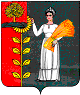 АДМИНИСТРАЦИЯ СЕЛЬСКОГО ПОСЕЛЕНИЯ НОВОЧЕРКУТИНСКИЙ СЕЛЬСОВЕТ ДОБРИНСКОГО МУНИЦИПАЛЬНОГО РАЙОНА ЛИПЕЦКОЙ ОБЛАСТИРОССИЙСКОЙ ФЕДЕРАЦИИПОСТАНОВЛЕНИЕ07.08.2017г.                              с.Новочеркутино                                     № 30Об утверждении перечня первичныхсредств пожаротушения для индивидуальныхжилых домов в  сельском поселенииНовочеркутинский сельсовет     Во исполнения Федерального закона № 69-ФЗ от 21.12.1994 года «О пожарной безопасности», администрация сельского поселения Новочеркутинский сельсоветПОСТАНОВЛЯЕТ:	1. Утвердить прилагаемый Типовой перечень первичных средств пожаротушения для индивидуальных жилых домов   (прилагается).         2. Довести до сведения населения Типовой перечень первичных средств пожаротушения для индивидуальных жилых домов.	3. Настоящее постановление вступает в силу после его официального опубликования  и подлежит опубликованию на официальном сайте администрации  сельского поселения Новочеркутинский сельсовет.      4. Контроль за   исполнением постановления оставляю за собой.Глава  администрации сельского поселения Новочеркутинский сельсовет                                                                                   И.С.ПытинПриложение  1                                                                                                                                                                                                                    к постановлению администрации                                                                                                         сельского поселения   Новочеркутинский сельсовет                                                                                                                                        от 07.08.2017г. № 30ТИПОВОЙ ПЕРЕЧЕНЬПЕРВИЧНЫХ СРЕДСТВ ПОЖАРОТУШЕНИЯ                                                                                              ДЛЯ ИНДИВИДУАЛЬНЫХ ЖИЛЫХ ДОМОВ1. Общие положенияПервичные средства тушения пожара: огнетушители, ручной немеханизированный инструмент (пожарные ломы, багры, топоры, приставные лестницы), пожарный инвентарь (кошма, асбестовое полотно, грубошерстная ткань или войлок (кошма, покрывало из негорючего материала) пожарные щиты, пожарные вёдра, бочки для воды, ящики для песка).В качестве первичных средств пожаротушения у каждого индивидуального жилого строения необходимо устанавливать емкость (бочку) с водой (в зимнее время с песком) или иметь огнетушитель.Помещения, здания и сооружения индивидуальных жилых домов необходимо обеспечивать первичными средствами пожаротушения.Первичные средства пожаротушения должны содержаться в соответствии с паспортными данными на них и с учетом положений, изложенных в нормативных документах по пожарной безопасности. Не допускается использование средств пожаротушения, не имеющих соответствующих сертификатов.2.Определение необходимого количества первичных средств пожаротушения и правила их использованияПри определении видов и количества первичных средств пожаротушения индивидуальных жилых домов следует учитывать физико-химические и пожароопасные свойства горючих веществ, их отношение к огнетушащим веществам, а также площадь производственных помещений, открытых территорий и сооружений.Комплектование импортного оборудования огнетушителями производится согласно условиям договора на его поставку.Выбор типа и расчет необходимого количества огнетушителей в защищаемом помещении или на объекте следует производить в зависимости от их огнетушащей способности, предельной площади, а также класса пожара горючих веществ и материалов:класс А - пожары твердых веществ, в основном органического происхождения, горение которых сопровождается тлением (древесина, текстиль, бумага);класс В - пожары горючих жидкостей или плавящихся твердых веществ;класс С - пожары газов;класс D - пожары металлов и их сплавов;класс Е - пожары, связанные с горением электроустановок.Выбор типа огнетушителя (передвижного или ручного) обусловлен размерами возможных очагов пожара. При их значительных размерах необходимо использовать передвижные огнетушители.Выбирая огнетушитель с соответствующим температурным пределом использования, необходимо учитывать климатические условия эксплуатации зданий и сооружений.В индивидуальных жилых домах на каждом этаже должны размещаться не менее двух ручных порошковых огнетушителей ёмкостью не менее пяти литров с зарядом порошка предназначенного для тушения класса пожара - А.В замкнутых помещениях объемом не более  (гаражи для индивидуального автотранспорта, подвальные помещения, складские здания без постоянного пребывания людей) для тушения пожаров вместо переносных огнетушителей (или дополнительно к ним) могут быть использованы огнетушители самосрабатывающие порошковые.Помещения котельных необходимо оснащать одним порошковым огнетушителем емкостью не менее .Бочки для хранения воды, устанавливаемые рядом с пожарным щитом, должны иметь объем не менее  и комплектоваться ведрами. Ящики для песка должны иметь объем 0,5; 1,0 или  и комплектоваться совковой лопатой. Конструкция ящика должна обеспечивать удобство извлечения песка и исключать попадание осадков.Ящики с песком, как правило, должны устанавливаться со щитами в помещениях или на открытых площадках, где возможен розлив легковоспламеняющихся или горючих жидкостей.Асбестовые полотна, грубошерстные ткани или войлок должны быть размером не менее 1x1 м и предназначены для тушения очагов пожара веществ и материалов на площади не более 50% от площади применяемого полотна, горение которых не может происходить без доступа воздуха. В местах применения и хранения легко воспламеняющихся жидкостей и горючих жидкостей размеры полотен могут быть увеличены до 2x1,5 м или 2x2 м.Асбестовое полотно, грубошерстные ткани или войлок (кошма, покрывало из негорючего материала) должны храниться в водонепроницаемых закрывающихся футлярах (чехлах, упаковках), позволяющих быстро применить эти средства в случае пожара. Указанные средства должны не реже одного раза в 3 месяца просушиваться и очищаться от пыли.Использование первичных средств пожаротушения, немеханизированного пожарного инструмента и инвентаря для хозяйственных и прочих нужд, не связанных с тушением пожара, запрещается.